ПОСТАНОВЛЕНИЕАДМИНИСТРАЦИИ ГЕОРГИЕВСКОГОГОРОДСКОГО ОКРУГАСТАВРОПОЛЬСКОГО КРАЯ26 апреля 2018 г.                          г. Георгиевск                                          № 1120Об утверждении Схемы разме-щения рекламных конструкцийна территории Георгиевскогогородского округаСтавропольского краяВ целях реализации Федерального закона от 13 марта 2006 г. № 38-ФЗ «О рекламе», Закона Ставропольского края № 117-кз от 10 декабря 2013 г. «О некоторых вопросах, связанных с заключением договоров на установку и эксплуатацию рекламных конструкций», постановления Правительства Ставропольского края от 11 сентября 2013 г. № 335-п «Об утверждении порядка предварительного согласования схем размещения рекламных конструкций на земельных участках независимо от форм собственности, а так же на зданиях или ином недвижимом имуществе, находящемся в собственности Ставропольского края или муниципальной собственности, и вносимых в них изменений», в соответствии с письмом министерства строительства и архитектуры Ставропольского края от 27.03.2018 г. № 01-02/1461 «О согласовании проекта схемы размещения рекламных конструкций», на основании статей 57, 61 Устава Георгиевского городского округа, администрация Георгиевского городского округа Ставропольского краяПОСТАНОВЛЯЕТ:1. Утвердить прилагаемую Схему размещения рекламных конструкций на территории Георгиевского городского округа Ставропольского края.2. Контроль за выполнением настоящего постановления возложить на исполняющего обязанности заместителя главы администрации Георгиевского городского округа Ставропольского края Ушкова Е.Ю.3. Настоящее постановление вступает в силу со дня его официального опубликования.ГлаваГеоргиевского городского округа Ставропольского края                                                              М.В.КлетинПроект вносит исполняющий обязанности заместителя главы администрации                                                                                                                 Е.Ю.УшковПроект визируют:заместителя главы администрации                                                 О.А.Бондареваначальник отдела общего делопроизводстваи протокола администрации                                                             С.А.Воробьевисполняющий обязанности начальникауправления жилищно-коммунальногохозяйства администрации                                                               С.В. Белянскийначальник правового управленияадминистрации                                                                                        И.В.КельмПроект подготовлен управлением архитектуры и градостроительства администрации                                                                                         Т.Е.УрбановичУТВЕРЖДЕНАпостановлением администрацииГеоргиевского городскогоокруга Ставропольского краяот 26 апреля 2018 г. № 1120СХЕМА РАЗМЕЩЕНИЯ РЕКЛАМНЫХ КОНСТРУКЦИЙна территории Георгиевского городского округа Ставропольского краяСОДЕРЖАНИЕЧАСТЬ 1. ОБЩИЕ ПОЛОЖЕНИЯ	1. Назначение настоящей Схемы размещения рекламных конструкций1.1.	Настоящая Схема размещения рекламных конструкций (далее – Схема) на территории Георгиевского городского округа Ставропольского края разработана в целях реализации  положений Федерального закона от 13 марта 2006 г. № 38-ФЗ «О рекламе», Закона Ставропольского края № 117-кз от 10 декабря 2013 г. «О некоторых вопросах, связанных с заключением договоров на установку и эксплуатацию рекламных конструкций», постановления Правительства Ставропольского края от 11 сентября 2013 г. № 335-п «Об утверждении порядка предварительного согласования схем размещения рекламных конструкций на земельных участках независимо от форм собственности, а так же на зданиях или ином недвижимом имуществе, находящемся в собственности Ставропольского края или муниципальной собственности, и вносимых в них изменений», иных законов и нормативных правовых актов, определяющих требования к распространению средств наружной рекламы.1.2.	Схема является документом, определяющим места размещения рекламных конструкций, типы и виды рекламных конструкций, установка которых допускается на данных местах, иные характеристики рекламных конструкций.1.3.	Схема разрабатывается для обеспечения соблюдения внешнего архитектурного облика сложившейся застройки, градостроительных норм и правил, требований безопасности при размещении рекламных конструкций и устанавливает единые требования к средствам наружной рекламы, их размещению, эксплуатации и демонтажу на территории Георгиевского городского округа Ставропольского края.1.4. Схема размещения рекламных конструкций на земельных участках независимо от форм собственности, а также на зданиях или ином недвижимом имуществе, находящихся в собственности Ставропольского края или муниципальной собственности утверждается постановлением администрации Георгиевского городского округа.2. Сфера применения Схемы2.1.	Настоящая Схема регулирует отношения, возникающие при распространении наружной рекламы с использованием щитов, стендов, строительных сеток, перетяжек, электронных табло, проекционного и иного предназначенного для проекции рекламы на любые поверхности оборудования, воздушных шаров, аэростатов и иных технических средств стабильного территориального размещения (далее - рекламные конструкции), а также при эксплуатации, техническом обслуживании, модернизации и оценке размещения рекламных конструкций. Схема не распространяет свое действие на вывески, витрины, киоски, лотки, передвижные пункты торговли, уличные зонтики.2.2.	Положения Схемы распространяются на рекламные конструкции, расположенные на внешних стенах, крышах и иных конструктивных элементах зданий, строений, сооружений или вне их, а также остановочных пунктах движения общественного транспорта, являющиеся рекламными конструкциями стабильного территориального размещения, с учетом требований пункта 12 настоящей Схемы.2.3. Положения Схемы обязательны для соблюдения органами государственной власти, органами местного самоуправления, физическими и юридическими лицами, должностными лицами, осуществляющими, регулирующими или контролирующими деятельность по установке, эксплуатации и демонтажу рекламных конструкций на территории Георгиевского городского округа Ставропольского края.2.4.	Содержащиеся в Схеме требования имеют прямое действие на всей территории Георгиевского городского округа Ставропольского края и могут быть изменены только путем внесения изменений в настоящую Схему.3. Основные понятия, используемые в настоящей СхемеПонятия, используемые в настоящей Схеме, применяются в следующем значении: Антимонопольный орган – федеральный антимонопольный орган и его территориальные органы.Баннер – графическое изображение рекламного характера, которое крепится к рекламной конструкции в соответствии с требованиями, определенными проектом. Временная рекламная конструкция – рекламная конструкция, срок размещения которой обусловлен ее функциональным назначением и местом установки и составляет не более, чем 12 месяцев (строительные сетки, ограждения строительных площадок, мест торговли, иные подобные технические средства).Вывеска – конструкция в объемном или плоском исполнении, содержащая сведения, распространение которых по форме и содержанию является для юридического лица обязательным на основании закона или обычая делового оборота. Располагается, как правило, на фасаде здания, в котором расположена. Информационное поле рекламной конструкции – часть рекламной конструкции, предназначенная для распространения рекламы.Ответственный за эксплуатацию рекламной конструкции – лицо, эксплуатирующее рекламную конструкцию и несущее ответственность за выполнение требований эксплуатационной документации, а также требований технической безопасности при эксплуатации рекламных конструкций.Реклама – информация, распространенная любым способом, в любой форме и с использованием любых средств, адресованная неопределенному кругу лиц и направленная на привлечение внимания к объекту рекламирования, формирование или поддержание интереса к нему и его продвижение на рынке;Рекламная конструкция – щит, стенд, строительная сетка, перетяжка, электронное табло, воздушный шар, аэростат, а также иное техническое средство стабильного территориального размещения, монтируемое и располагаемое на внешних стенах, крышах и иных конструктивных элементах зданий, строений, сооружений или вне их, а также остановочных пунктах движения общественного транспорта. Рекламные конструкции не являются объектами недвижимости.Рекламодатель – изготовитель или продавец товара либо иное определившее объект рекламирования и (или) содержание рекламы лицо;Рекламопроизводитель – лицо, осуществляющее полностью или частично приведение информации в готовую для распространения в виде рекламы форму;Социальная реклама – информация, распространенная любым способом, в любой форме и с использованием любых средств, адресованная неопределенному кругу лиц и направленная на достижение благотворительных и иных общественно полезных целей, а также обеспечение интересов государства;Эксплуатация рекламной конструкции – стадия жизненного цикла рекламной конструкции, на которой осуществляется использование рекламной конструкции по назначению, ее техническое обслуживание, наладка, модернизация и ремонт.Иные понятия и термины, используемые в настоящей Схеме, употребляются в значении, установленном Федеральным законом «О рекламе», Законом Ставропольского края от 10.12.2013 № 117-кз «О некоторых вопросах, связанных с заключением договоров на установку и эксплуатацию рекламных конструкций».4. Типы и виды рекламных конструкций4.1. Основные типы рекламных конструкций, предусмотренных к размещению на территории Георгиевского городского округа (Приложение 1):Брандмауэры – рекламные конструкции, размещаемые на плоскости стен зданий или сооружений, которые устанавливаются с учетом архитектурных особенностей этих зданий и сооружений, состоящие из каркаса, элементов крепления и имеющих одну поверхность для размещения рекламы (далее — информационное поле).Перетяжки – рекламные конструкции, состоящие из отдельно стоящих опор, тросовых конструкций и двух информационных полей. Возможно крепление тросовых конструкций к зданиям сооружениям. Информационное поле может быть выполнено из жестких материалов, материалов на мягкой основе, иметь светлое оформление, в том числе гирлянды.Пиллары – рекламные конструкции малого формата с внутренним подсветом (трехгранные тумбы), с тремя информационными полями, размер каждого из которых не более 1,4x3,0 метра, присоединяемых к земельному участку и состоящие из основания, каркаса и информационного поля вогнутой формы.Рекламные конструкции в составе остановочных пунктов движения общественного транспорта - рекламная конструкция, устанавливаемая на остановочном пункте движения общественного транспорта и имеющая плоскости для размещения рекламы малого формата с одним или несколькими информационными полями, размер каждого из которых составляет 1,2 х 1,8 м.Одна из плоскостей информационного поля может использоваться для размещения электронного табло, размером 0,5 х 0,815 х 0,06 м.Площадь информационного поля остановочного павильона определяется общей площадью его сторон используемых для размещения рекламы. 	Доведение до потребителя рекламных сообщений / изображений производится с помощью неподвижных полиграфических постеров, с помощью демонстрации постеров с автоматической сменой изображения (роллерная система, система поворотных панелей, призматрон и др.) или с помощью демонстрации изображений.Рекламные конструкции, совмещенные с элементами уличной мебели (на парковых скамейках, уличных терминалах оплаты и т. д.) – рекламные конструкции с информационным полем, размещаемые на элементах уличной мебели. Под элементами уличной мебели, совмещенными с рекламными конструкциями, понимаются павильоны ожидания пассажирского транспорта, указатели остановок пассажирского транспорта, уличные скамьи, урны для мусора при условии, что площадь рекламного поля (стороны) не превышает двух третей площади всего информационного поля (стороны) элемента уличной мебели.Сити-борды – рекламные конструкции среднего формата с внутренним подсветом, состоящие из фундамента, каркаса, опоры и имеющие одно или два информационных поля, размер каждого из которых составляет не более 3,7x2,7 метра.Сити-форматы (пилоны) – двухсторонние рекламные конструкции малого формата с внутренним подсветом, располагаемые на тротуарах или прилегающих к тротуарам газонах, имеющие два информационных поля, размер каждого из которых составляет не более 1,2x1,8 метра.Суперборды (суперсайты) – щитовые рекламные конструкции большого формата, оборудованные внешним подсветом, состоящие из фундамента, каркаса, опоры и имеющие не более трех информационных полей, размер каждого может составлять 12,0x4,0 метра 12,0 х 5,0 метра или 15,0 x 5, 0 метра.Щиты 6,0 x3, 0 метра – щитовые рекламные конструкции, среднего формата, состоящие из фундамента, каркаса, опоры и имеющие одно или два информационных поля размером 6,0 x 3,0 метра.Электронные табло – рекламные конструкции, предназначенные для воспроизведения изображения на плоскости экрана за счет светоизлучения светодиодов, ламп, иных источников света или светоотражающих элементов.Призматроны – рекламные конструкции, визуальная поверхность которых состоит из трехгранных поворачивающихся призм.Панель-кронштейн – это небольшая рекламная конструкция (практически те же самые световая вывеска или световой короб), которая, как кронштейн, крепится лишь одной своей стороной к стене, электрической опоре, собственной опоре  и т.д. 4.2. Основные виды рекламных конструкций, предусмотренных к размещению на территории Георгиевского городского округа:1) по месту расположенияотдельно стоящие рекламные конструкции - стационарные наземные рекламные конструкции на собственных опорах;рекламные конструкции, располагаемые на внешних стенах, крышах и иных конструктивных элементах зданий, строений и сооружений, остановочных пунктов движения общественного транспорта;рекламные конструкции, располагаемые на столбах освещения, опорах контактной сети.2) по площади информационного полямалогабаритные рекламные конструкции с площадью одного рекламного поля (стороны) менее 6 кв. м;крупногабаритные рекламные конструкции с площадью одного рекламного поля (стороны) от 6 кв. м до 18 кв. м включительно;рекламные конструкции особо крупных форматов с площадью одного рекламного поля (стороны) более 18 кв. м.5. Действие схемы по отношению к документам территориального планирования и градостроительного зонирования Георгиевского городского округа Ставропольского края5.1. Схема разрабатывается на основе и в соответствии со схемой территориального планирования Георгиевского муниципального района Ставропольского края. 5.2. Схема подлежит предварительному согласованию в уполномоченном органе исполнительной власти Ставропольского края по предварительному согласованию схем размещения рекламных конструкций на соответствие ее утвержденным документам территориального планирования. 6. Общие положения по отношению к ранее возникшим правам6.1. Принятые до введения в действие настоящей Схемы нормативные правовые акты органов местного самоуправления по вопросам размещения и использования рекламных конструкций на территории Георгиевского городского округа Ставропольского края применяются в части, не противоречащей настоящей Схеме.6.2. Рекламные конструкции, существовавшие на законных основаниях до введения в действие настоящей Схемы, являются несоответствующими настоящей Схеме в случаях, когда эти объекты:1) размещены за пределами зон и мест размещения, предусмотренных в Схеме для размещения рекламных конструкций;2) имеют типы и виды, параметры и характеристики рекламных конструкций, не соответствующие установленным настоящей Схемой для конкретной зоны размещения рекламных конструкций;3) нарушают требования обеспечения эстетичного внешнего архитектурного облика сложившейся застройки, градостроительные нормы и правила, требования безопасности.6.3. Разрешения на установку рекламных конструкций, выданные физическим и юридическим лицам до введения в действие настоящей Схемы и не противоречащие ей, являются действительными и действуют до окончания срока полученного разрешения. Разрешения на установку рекламных конструкций, выданные физическим и юридическим лицам до введения в действие настоящей Схемы и не соответствующие ей могут быть признаны недействительными по основанию, предусмотренному пунктом 3 части 20 Федерального закона «О рекламе».ЧАСТЬ 2. ПОЛОЖЕНИЕ О ПОРЯДКЕ РАЗМЕЩЕНИЯ, ЭКСПЛУАТАЦИИ И УТИЛИЗАЦИИ РЕКЛАМНЫХ КОНСТРУКЦИЙ7. Общие требования к распространению наружной рекламы7.1. Рекламная конструкция должна использоваться исключительно в целях распространения рекламы, социальной рекламы.7.2. Распространение наружной рекламы и эксплуатация рекламной конструкции осуществляется владельцем рекламной конструкции, являющимся рекламораспространителем.7.3. Установка и эксплуатация рекламной конструкции допускаются при наличии разрешения на установку и эксплуатацию рекламной конструкции. 7.4. Рекламные конструкции должны быть изготовлены и размещены в строгом соответствии с проектами и Схемой размещения. Проектная документация подлежит согласованию с инженерными службами городского округа, ЖКХ, главным архитектором Георгиевского городского округа.7.5. Рекламная конструкция, установленная без разрешения, является самовольной. В случае установки и (или) эксплуатации рекламной конструкции на территории Георгиевского городского округа без разрешения, срок действия которого не истек, она подлежит демонтажу в соответствии с пунктом 11 настоящей Схемы.7.6. Распространение рекламы на знаке дорожного движения, его опоре или любом ином приспособлении, предназначенном для регулирования дорожного движения, не допускается. Установка и эксплуатация рекламных конструкций должны обеспечивать условия безопасности и беспрепятственного движения транспорта и пешеходов.7.7. Рекламная конструкция и ее территориальное размещение должны соответствовать требованиям технического регламента. До введения в действие технического регламента рекламная конструкция и ее территориальное размещение должны соответствовать требованиям ГОСТ Р 52044-2003 «Наружная реклама на автомобильных дорогах и территориях городских и сельских поселений. Общие технические требования к средствам наружной рекламы. Правила размещения», настоящей Схеме.7.8. Рекламная конструкция должна иметь маркировку с указанием рекламораспространителя и номера его телефона. Маркировка должна быть размещена под информационным полем. Размер текста должен позволять его прочтение, в том числе с ближайшей полосы движения транспортных средств.7.9. Рекламная конструкция должна содержаться в технически исправном состоянии, отвечать требованиям безопасности. Любые дефекты в рекламной конструкции и баннере должны быть устранены владельцем рекламной конструкции в трехдневный срок или незамедлительно в случае возникновения угрозы безопасности.7.10. В средствах наружной рекламы используют осветительные приборы промышленного изготовления, обеспечивающие требования электро- и пожаробезопасности. Осветительные приборы и устройства, подключаемые к электросети, должны соответствовать требованиям Правил устройства электроустановок, а их эксплуатация – требованиям Правил эксплуатации и техники безопасности.8. Порядок заключения и действия договоров на установку и эксплуатацию рекламной конструкции8.1. Установка и эксплуатация рекламной конструкции осуществляются собственником земельного участка, здания или иного недвижимого имущества, к которому присоединяется рекламная конструкция, либо с лицом, заключившим договор на установку и эксплуатацию рекламной конструкции с собственником земельного участка, здания или иного недвижимого имущества, арендатором земельного участка.8.2. Заключение договоров на установку и эксплуатацию рекламной конструкции осуществляется в соответствии с требованиями Федерального закона от 13 марта 2006 года №38-ФЗ «О рекламе», а также нормативно-правовыми актами органов местного самоуправления Георгиевского городского округа.В случае, если недвижимое имущество, находится в муниципальной собственности Георгиевского городского округа, договор заключается между владельцем рекламной конструкции и администрацией Георгиевского городского округа по результатам проведения торгов. В случае, если недвижимое имущество, к которому присоединяется рекламная конструкция закреплено на праве хозяйственного ведения, оперативного управления или ином вещном праве, договор заключается с лицом обладающим правом хозяйственного ведения, правом оперативного управления или иным вещным правом при наличии согласия администрации Георгиевского городского округа Ставропольского края. Форма проведения торгов устанавливается Думой Георгиевского городского округа Ставропольского края.9. Порядок выдачи разрешения на установку и эксплуатацию рекламной конструкции. Эксплуатация рекламной конструкции.9.1. Для выдачи разрешения на установку и эксплуатацию рекламной конструкции заявитель направляет в администрацию Георгиевского городского округа заявление о выдаче разрешения на установку и эксплуатацию рекламной конструкции. 9.2. К указанному заявлению прилагаются следующие документы:1) данные о заявителе:а) для физического лица – копия паспорта и/или выписка из единого государственного реестра индивидуальных предпринимателей (запрашивается органом, уполномоченным на выдачу разрешений на установку и эксплуатацию рекламных конструкции в федеральном органе исполнительной власти, осуществляющим государственную регистрацию физических лиц в качестве индивидуальных предпринимателей и крестьянских (фермерских) хозяйств, если заявитель не предоставил указанные документы самостоятельно); б) для юридического лица – выписка из единого государственного реестра юридических лиц (запрашивается органом, уполномоченным на выдачу разрешений на установку и эксплуатацию рекламных конструкции в федеральном органе исполнительной власти, осуществляющим государственную регистрацию юридических лиц, если заявитель не предоставил указанные документы самостоятельно);2) подтверждение в письменной форме согласия собственника или иного законного владельца соответствующего недвижимого имущества на присоединение к этому имуществу рекламной конструкции, если заявитель не является собственником или иным законным владельцем недвижимого имущества. В случае, если для установки и эксплуатации рекламной конструкции необходимо использование общего имущества собственников помещений в многоквартирном доме, документом, подтверждающим согласие этих собственников, является протокол общего собрания собственников помещений в многоквартирном доме. При этом должны быть соблюдены требования Жилищного кодекса к проведению общего собрания собственников помещений в многоквартирном доме.В случае, если соответствующее недвижимое имущество находится в государственной или муниципальной собственности, администрация Георгиевского городского округа  запрашивает сведения о наличии такого согласия в уполномоченном органе, если заявитель не представил документ, подтверждающий получение такого согласия, по собственной инициативе.3) документы, относящиеся к территориальному размещению, внешнему виду и техническим параметрам рекламной конструкции:а) компьютерный монтаж (цветной), показывающий размещение рекламной конструкции на объекте недвижимости или земельном участке;б) проект рекламной конструкции, отображающий внешний вид, территориальное размещение и технические параметры рекламной конструкции (с указанием срока службы и конструктивных характеристик). Схема размещения рекламной конструкции выполняется на топографической съемке территории в масштабе 1:500 (для отдельностоящих рекламных конструкций);4) документ об оплате государственной пошлины (предоставляется заявителем по собственной инициативе, либо запрашивается администрацией в порядке внутреннего взаимодействия).5) договор на установку и эксплуатацию рекламной конструкции.9.3. После регистрации заявление с приложенными документами направляется Главой Георгиевского городского округа Ставропольского края в управление архитектуры и градостроительства администрации Георгиевского городского округа для рассмотрения.9.4. Управление архитектуры и градостроительства Георгиевского городского округа самостоятельно осуществляет согласование с уполномоченными органами, необходимое для принятия решения о выдаче разрешения или об отказе в его выдаче. При этом заявитель вправе самостоятельно получить от уполномоченных органов такое согласование и представить его в администрацию Георгиевского городского округа.9.5. Решение о выдаче разрешения оформляется разрешением согласно установленной форме. Решение об отказе в выдаче разрешения оформляется в письменной форме в виде письма. Решение о выдаче разрешения или об отказе в его выдаче направляется заявителю в течение двух месяцев со дня приема документов.9.6. Решение об отказе в выдаче разрешения должно быть мотивировано и принято администрацией Георгиевского городского округа по следующим основаниям:	1) несоответствие проекта рекламной конструкции и ее территориального размещения требованиям технического регламента;	2) несоответствие установки рекламной конструкции в заявленном месте схеме размещения рекламных конструкций;	3) нарушение требований нормативных актов по безопасности движения транспорта;	4) нарушение внешнего архитектурного облика сложившейся застройки городского округа;	5) нарушение требований законодательства Российской Федерации об объектах культурного наследия (памятниках истории и культуры) народов Российской Федерации, их охране и использовании;	6) нарушение требований, установленных частями 5.1, 5.6, 5.7 статьи 19 Федерального закона от 13 марта 2006 № 38-ФЗ «О рекламе».	9.7. Разрешение выдается на каждую рекламную конструкцию на срок действия договора на установку и эксплуатацию рекламной конструкции. 9.8. Предельные сроки, на которые могут заключаться договоры на  установку и эксплуатацию рекламных конструкций составляют 8-10 лет.В случае, если владелец рекламной конструкции является собственником недвижимого имущества, к которому присоединяется рекламная конструкция, разрешение выдается на срок, указанный в заявлении, при условии соответствия указанного срока предельным срокам. Разрешение в отношении временной рекламной конструкции выдается на срок, указанный в заявлении, но не более чем на двенадцать месяцев.9.9. Лицо, которому выдано разрешение на установку рекламной конструкции, обязано уведомлять администрацию Георгиевского городского округа обо всех фактах возникновения у третьих лиц прав в отношении этой рекламной конструкции (сдача рекламной конструкции в аренду, внесение рекламной конструкции в качестве вклада по договору простого товарищества, заключение договора доверительного управления, иные факты).9.10. Владелец рекламной конструкции обязан регулярно контролировать техническое состояние рекламной конструкции, своевременно проводить замену, ремонт, окраску элементов рекламных конструкций в соответствии с техническими требованиями, предъявляемыми к рекламным конструкциям, в соответствии с архитектурным обликом сложившейся застройки, а также проводить необходимые работы по благоустройству прилегающей территории. 9.11. Строительно-монтажные, электротехнические, дорожные, земляные и иные работы по установке и эксплуатации рекламной конструкции должны выполняться в соответствии с требованиями технического регламента, а до момента введения его в действие – нормативными правовыми актами, строительными и санитарными нормами и правилами, а также государственными стандартами. При выполнении работ по монтажу или демонтажу рекламной конструкции должны быть соблюдены требования к обеспечению безопасности в местах производства работ, а также предусматривать возможность уборки, содержания, ремонта и демонтажа рекламной конструкции.10. Порядок аннулирования и признания недействительным разрешения на установку рекламной конструкции.10.1. Решение об аннулировании разрешения на установку рекламной конструкции принимается администрацией Георгиевского городского округа и оформляется постановлением администрации Георгиевского городского округа. Постановление администрации Георгиевского городского округа об аннулировании разрешения направляется владельцу рекламной конструкции.10.2. Решение об аннулировании разрешения принимается:1) в течение месяца со дня направления владельцем рекламной конструкции уведомления в письменной форме о своем отказе от дальнейшего использования разрешения в администрацию Георгиевского городского округа;2) в течение месяца с момента направления собственником или иным законным владельцем недвижимого имущества, к которому присоединена рекламная конструкция, документа, подтверждающего прекращение договора, заключенного между таким собственником или таким владельцем недвижимого имущества и владельцем рекламной конструкции в администрацию Георгиевского городского округа;3) в случае, если рекламная конструкция не установлена в течение года со дня выдачи разрешения или со дня демонтажа рекламной конструкции ее владельцем в период действия разрешения;4) в случае, если рекламная конструкция используется не в целях распространения рекламы, социальной рекламы;5) в случае, если разрешение выдано лицу, заключившему договор на установку и эксплуатацию рекламной конструкции с нарушением требований, установленных частями 5.1, 5.6, 5.7 Федерального закона от 13.07.2007 № 138-ФЗ, либо результаты аукциона или конкурса признаны недействительными в соответствии с законодательством Российской Федерации;6) в случае нарушения требований, установленных частью 9.3 Федерального закона от 13.03.2006 № 138-ФЗ;10.3 Разрешение может быть признано недействительным в судебном порядке в случаях, предусмотренных Федеральным законом от 13.03.2006             № 138-ФЗ.11. Демонтаж рекламной конструкции11.1. Демонтаж рекламной конструкции осуществляется на основании предписания администрации Георгиевского городского округа в случаях, предусмотренных Федеральным законом от 13.03.2006 № 138-ФЗ.11.2. В случае аннулирования разрешения или признания его недействительным владелец рекламной конструкции, собственник или иной законный владелец соответствующего недвижимого имущества, к которому присоединена такая конструкция, обязан осуществить демонтаж рекламной конструкции на основании предписания администрации Георгиевского городского округа в течение месяца, а также обязан удалить информацию, размещённую на такой рекламной конструкции, в течение трёх дней.Владелец рекламной конструкции обязан осуществить демонтаж рекламной конструкции в течение месяца со дня выдачи предписания администрации Георгиевского городского округа о демонтаже рекламной конструкции, установленной и (или) эксплуатируемой без разрешения, срок действия которого не истек, а также удалить информацию, размещенную на такой рекламной конструкции, в течение трех дней со дня выдачи указанного предписания.11.3.После демонтажа рекламной конструкции владелец рекламной конструкции обязан в течение двух дней привести земельный участок, здание или иной объект недвижимого имущества, к которому была присоединена рекламная конструкция, в прежнее состояние. 11.4. При невыполнении обязанности по демонтажу рекламной конструкции администрация Георгиевского городского округа вправе обеспечить осуществление демонтажа рекламной конструкции за счет местного бюджета в соответствии с Порядком осуществления демонтажа рекламных конструкций на территории Георгиевского городского округа Ставропольского края. 12. Требования соответствия рекламных конструкций архитектурному облику сложившейся застройки. Ограничения, применяемые к рекламным конструкциям12.1. При размещении рекламных конструкций учитывается архитектурная среда сложившейся застройки. Рекламные конструкции, а также рекламные и информационные изображения, размещаемые на них, должны соответствовать градостроительной ситуации, улучшая визуальный образ, подчеркивая индивидуальность сложившейся застройки. Основные критерии, по которым обеспечивается соответствие:колористика - для оформления рекламных конструкций используются цвета, сочетающиеся с окружающим фоном;стилистика окружающей среды - при проектировании рекламных конструкций учитывается пластика архитектуры, ее исторические особенности;пропорции и масштаб - размеры рекламных конструкций и элементов изображений соответствуют размерам окружающих объектов, учитывают особенности их архитектуры.12.2. Цветовое решение наземных рекламных конструкций должно отвечать сложившейся колористике сложившейся застройки:гармонировать с архитектурно-пространственным окружением и другими элементами благоустройства и оборудования, улучшая внешний облик сложившейся застройки;иметь нейтральный унифицированный характер на основе ограниченного числа колеров.12.3. Рекламные конструкции (щитовые установки) выполняются, как правило, в двустороннем варианте. Щитовые установки, выполненные в одностороннем варианте, должны иметь декоративно оформленную обратную сторону.12.4. В границах перекрестка, квартала, локальной архитектурно-планировочной ситуации рекламные конструкции должно иметь единый упорядоченный характер.12.5. Во избежание искажения целостности восприятия архитектуры фасадов зданий при размещении рекламных конструкций площадь информационного поля  рекламы должна составлять не более 3% глухой поверхности фасада. Запрещено закрывать витрины зданий и сооружений рекламоносителями. 12.6. Для малогабаритных рекламных конструкций рекомендуется предусмотреть внутреннюю подсветку рекламного поля при условии разработки данного раздела в составе проектной документации.12.7. Минимальные расстояния между отдельно стоящими рекламными конструкциями, расположенными в одном направлении (на одной стороне проезда, улицы, магистрали, одном разделительном газоне) и предназначенными для обзора с одного направления, устанавливается в соответствии с ГОСТ Р 52044-2003 «Наружная реклама на автомобильных дорогах и территориях городских и сельских поселений».12.8. Не допускается размещение рекламных конструкций на объектах культурного наследия.12.9. Не допускается размещать средства наружной рекламы, за исключением  рекламных конструкций в составе остановочных пунктов движения общественного и рекламных конструкций, совмещенные с элементами уличной мебели, ближе 50 м:от храмовых сооружений;от мемориальных комплексов и объектов;от объектов культурного наследия федерального, краевого и муниципального значения.12.10. На одной улице (площади) устанавливаются рекламные конструкции, сохраняющие между собой стилистическое единство.12.11. Размещение на опоре более одной рекламной конструкции не допускается. 12.12. Средства наружной рекламы или отдельных их частей не должны размещаться: на одной опоре с дорожными знаками и светофорами;на железнодорожных переездах, в туннелях и под путепроводами; над въездами в туннели и выездами из туннелей;над проезжей частью;на дорожных ограждениях и направляющих устройствах;на подпорных стенах, деревьях, скалах, не являющихся частью дорожной инфраструктуры, и других природных объектах. 12.13. Допускается размещение рекламных конструкций на конструктивно выделенных бортовым камнем или защитными ограждениями разделительных полосах, в том числе на газонах, разделяющих транспортные потоки, и центральных частях перекрестков с круговым движением, за пределами границ коридора безопасности, определяемых в соответствии с требованиями к территориальному размещению рекламных конструкций, указанных в ГОСТ Р 52044-2003.12.14. Не допускается размещение рекламы путем нанесения либо вкрапления, с использованием строительных материалов, краски, дорожной разметки и т.п., в поверхность автомобильных дорог и улиц.12.15. Рекламно-информационные знаки не могут размещаться в одном створе с дорожными знаками и ограничивать их видимость или мешать их восприятию водителями транспортных средств и пешеходами.ЧАСТЬ 3. ЗОНИРОВАНИЕ ТЕРРИТОРИИ ГЕОРГИЕВСКОГО ГОРОДСКОГО ОКРУГА, ОПРЕДЕЛЯЮЩЕЕ ВОЗМОЖНОСТЬ РАЗМЕЩЕНИЯ РЕКЛАМНЫХ КОНСТРУКЦИЙ13. Зонирование территории Георгиевского городского округа Ставропольского края, определяющее возможность размещения рекламных конструкцийНа территории Георгиевского городского округа Ставропольского края выделено 3 зоны, предусматривающие размещение строго определенных рекламных конструкций, а также определены характеристики существующих рекламных мест и установленных на них рекламных конструкций (приложение 2). Рекламные конструкции среднего и малого формата (щиты, сити-форматы, панель-кронштейны) разрешено размещать только в пределах улично-дорожной сети. Размещение рекламы на ограждениях земельных участков индивидуальной жилой застройки с уличной стороны запрещено. На всей территории городского округа допускается размещение рекламных конструкций, совмещенных с элементами уличной мебели, а также на остановочных пунктах. ЗОНА 1. Зона размещения рекламных конструкций большого и среднего форматаРазрешены к размещению следующие рекламные конструкции:суперборды (суперсайт),щиты 3,0 х 6,0 м, брендмауэры,перетяжки,призматроны.ЗОНА 2. Зона размещения наземных рекламных конструкций среднего и малого форматаРазрешены к размещению следующие рекламные конструкции:перетяжки,щиты 3,0 х 6,0 м, призматроны,пиллары,электронные табло,рекламные конструкции в составе остановочных пунктов движения общественного транспорта,электронные табло (навесное),рекламные конструкции, совмещенные с элементами уличной мебели,афишный стенд,сити-борды,панель-кронштейн,сити, форматы (пилоны).Размещение рекламных конструкций производится в соответствии с проектной документацией, согласованной с главным архитектором и инженерными службами городского округа.	ЗОНА 3. Зона размещения наземных рекламных конструкций малого форматаРазрешены к размещению рекламные конструкции в соответствии со Схемой, разрешения на которые выданы до утверждения Схемы. По истечению срока действия таких разрешений установка и эксплуатация рекламной конструкции в указанном месте запрещается.Разрешены к размещению следующие рекламные конструкции:пиллары,рекламные конструкции в составе остановочных пунктов движения общественного транспорта,рекламные конструкции, совмещенные с элементами уличной мебели,афишный стенд,панель-кронштейн,сити, форматы (пилоны).Размещение рекламных конструкций производится в соответствии с проектной документацией, согласованной с главным архитектором и инженерными службами городского округа.ПРИЛОЖЕНИЯПриложение 1. Основные виды рекламных конструкций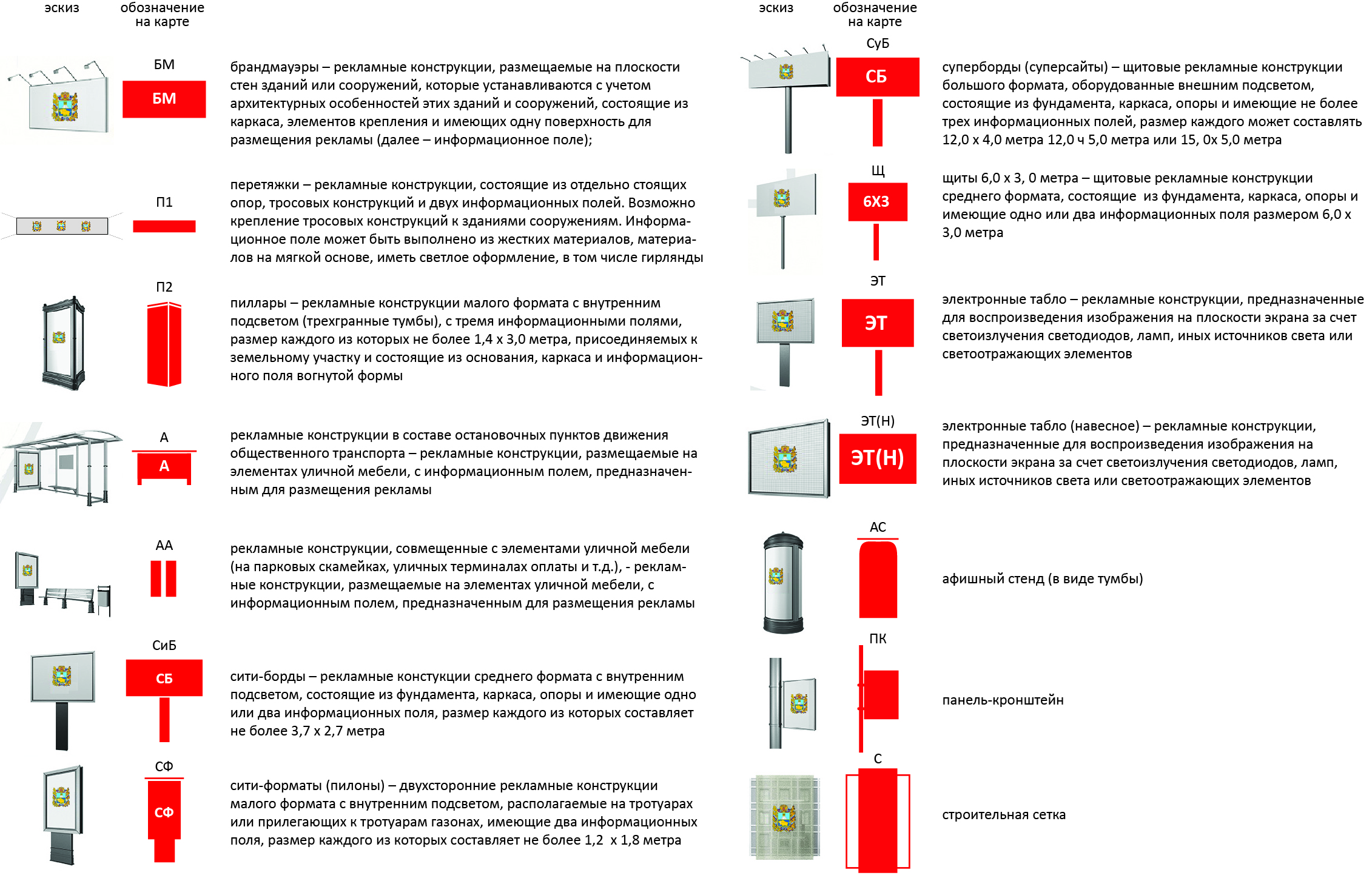 Приложение 2. Существующие и планируемые рекламные конструкции, расположенные на территории Георгиевского городского округаИсполняющий обязанности заместителя главы администрации Георгиевского городского округаСтавропольского края                                                                                                                                                     Е.Ю.Ушков № п/пОбозначениеТип конструкцииВид конструкцииМесто положение конструкцииКоордината ХКоордината УНомер листа карты1Щ-031-007-СсуществующийЩит 3х6Автомобильная дорога Кочубей-Мин.Воды 293 км +180м, справа391599.372212256.45362Щ-031-013-СсуществующийЩит 3х6Автомобильная дорога Кочубей-Мин.Воды 293 км+600 м, справа391549.562211829.41363Щ-031-034-СсуществующийЩит 3х6Автомобильная дорога Кочубей-Мин.Воды 293 км+650 м, слева391541.092211739.25364Щ-031-053-СсуществующийЩит 3х6Автомобильная дорога Кочубей-Мин.Воды 293 км+730 м, справа391527.782211644.9365Щ-031-065-СсуществующийЩит 3х6Автомобильная дорога Кочубей-Мин.Воды 295 км+320 м, слева391332.972210208.44366Щ-031-069-СсуществующийЩит 3х6Автомобильная дорога Кочубей-Мин.Воды 300 км+100 м, слева390969.912209158.41367Щ-031-085-СсуществующийЩит 3х6Автомобильная дорога Кочубей-Мин.Воды 300 км+100 м, справа390059.062206178358Щ-031-097-СсуществующийЩит 3х6Автомобильная дорога Кочубей-Мин.Воды 307 км+970 м, справа385559.12200098.33349Щ-031-098-СсуществующийЩит 3х6Автомобильная дорога Кочубей-Мин.Воды 308 км+230 м, справа385479.612199834.323410Щ-031-103-СсуществующийЩит 3х6Автомобильная дорога Кочубей-Мин.Воды 309 км+170 м, слева  385306.562198922.413411Щ-031-104-СсуществующийЩит 3х6Автомобильная дорога Кочубей-Мин.Воды 309 км+300 м, справа385350.492198820.693412Щ-031-124-СсуществующийЩит 3х6Автомобильная дорога Кочубей-Мин.Воды 309 км+510 м, справа385353.422198570.233413Щ-031-125-СсуществующийЩит 3х6Автомобильная дорога Кочубей-Мин.Воды 309 км+610 м, справа385357.122198467.883414Щ-031-126-СсуществующийЩит 3х6Автомобильная дорога Кочубей-Мин.Воды 310 км+120 м, справа385337.292197961.33415Щ-031-127-СсуществующийЩит 3х6Автомобильная дорога Кочубей-Мин.Воды 310 км+220 м, справа385330.722197879.443416Щ-031-128-СсуществующийЩит 3х6Автомобильная дорога Кочубей-Мин.Воды 312 км+100 м, слева385139.632196047.733317Щ-031-129-СсуществующийЩит 3х6Автомобильная дорога Кочубей-Мин.Воды 312 км+500 м, справа385150.52195568.543318Щ-031-130-СсуществующийЩит 3х6Автомобильная дорога Кочубей-Мин.Воды 313 км+500 м, справа385195.362194554.313319Щ-031-131-СсуществующийЩит 3х6Автомобильная дорога Кочубей-Мин.Воды 313 км+900 м, справа385222.972194151.243320Щ-031-132-СсуществующийЩит 3х6Автомобильная дорога Кочубей-Мин.Воды 314 км+600 м, справа385307.342192377.713321Щ-031-133-СсуществующийЩит 3х6Автомобильная дорога Кочубей-Мин.Воды 317 км+270 м, слева385988.632190705.933222Щ-031-134-СсуществующийЩит 3х6Автомобильная дорога Кочубей-Мин.Воды 318 км+520 м, справа386597.152189516.83223Щ-031-135-СсуществующийЩит 3х6Автомобильная дорога Кочубей-Мин.Воды 319 км+200 м, справа386875.72188945.853224Щ-031-136-СсуществующийЩит 3х6Автомобильная дорога Кочубей-Мин.Воды 319 км+550 м, справа387064.452188610.283225Щ-031-137-СсуществующийЩит 3х6Автомобильная дорога Кочубей-Мин.Воды 324 км+250 м, слева388652.152184519.283126Щ-031-138-СсуществующийЩит 3х6Автомобильная дорога Кочубей-Мин.Воды 327 км+850 м, слева389086.432180808.233027Щ-031-139-СсуществующийЩит 3х6Автомобильная дорога Кочубей-Мин.Воды 327 км+950 м, слева389097.162180704.433028Щ-031-140-СсуществующийЩит 3х6Автомобильная дорога Кочубей-Мин.Воды 328 км+50 м, слева389107.232180598.23029Щ-031-141-СсуществующийЩит 3х6Автомобильная дорога Кочубей-Мин.Воды 328 км+150 м, слева389118.012180494.563030Щ-031-142-СсуществующийЩит 3х6Автомобильная дорога Кочубей-Мин.Воды 328 км+250 м, слева389126.492180388.313031Щ-031-143-СсуществующийЩит 3х6Автомобильная дорога Кочубей-Мин.Воды 329 км+900 м, слева388566.832178950.843032Щ-029-144-СсуществующийЩит 3х6Автомобильная дорога Пятигорск-Георгиевск 23 км+300 м, слева374506.732187722.114033Щ-029-145-СсуществующийЩит 3х6Автомобильная дорога Пятигорск-Георгиевск 23 км+600 м, слева375673.792189364.244134Щ-029-146-СсуществующийЩит 3х6Автомобильная дорога Пятигорск-Георгиевск 24 км+395 м, слева376173.732189927.554135Щ-029-147-СсуществующийЩит 3х6Автомобильная дорога Пятигорск-Георгиевск 24 км+500 м, справа376183.982190054.34136Щ-029-148-СсуществующийЩит 3х6Автомобильная дорога Пятигорск-Георгиевск 24 км+570 м, слева376232.532190090.414137Щ-029-149-СсуществующийЩит 3х6Автомобильная дорога Пятигорск-Георгиевск 24 км+765 м, справа376262.412190264.664138Щ-029-150-СсуществующийЩит 3х6Автомобильная дорога Пятигорск-Георгиевск 24 км+950 м, справа376362.682190444.344139Щ-029-151-СсуществующийЩит 3х6Автомобильная дорога Пятигорск-Георгиевск 24 км+951 м, слева376333.252190458.334140Щ-029-152-СсуществующийЩит 3х6Автомобильная дорога Пятигорск-Георгиевск 25 км+90 м, справа376373.712190566.654141Щ-029-153-СсуществующийЩит 3х6Автомобильная дорога Пятигорск-Георгиевск 25 км+410 м, слева376519.112190872.784142Щ-029-154-СсуществующийЩит 3х6Автомобильная дорога Пятигорск-Георгиевск 5 км+630 м, справа375140.842194607.574243Щ-029-155-СсуществующийЩит 3х6Автомобильная дорога Пятигорск-Георгиевск 8 км+430 м, слева376885.712191351.034144Щ-029-156-СсуществующийЩит 3х6Автомобильная дорога Пятигорск-Георгиевск 10 км+110 м, слева376035.292192526.284145Щ-029-157-СсуществующийЩит 3х6Автомобильная дорога Пятигорск-Георгиевск 10 км+260 м, справа375984.32192649.444146Щ-029-158-СсуществующийЩит 3х6Автомобильная дорога Пятигорск-Георгиевск 10 км+560 м, справа375925.632192937.484147Щ-029-159-СсуществующийЩит 3х6Автомобильная дорога Пятигорск-Георгиевск 10 км+680 м, справа375876.872193060.394148Щ-029-160-СсуществующийЩит 3х6Автомобильная дорога Пятигорск-Георгиевск 10 км+700 м, справа370641.832178864.53849Щ-029-161-СсуществующийЩит 3х6Автомобильная дорога Пятигорск-Георгиевск 11 км+500 м, слева3711982179277.743850Щ-029-162-СсуществующийЩит 3х6Автомобильная дорога Пятигорск-Георгиевск 13 км+370 м, справа372511.8221806943851Щ-029-163-СсуществующийЩит 3х6Автомобильная дорога Пятигорск-Георгиевск 13 км+371 м, слева372483.542180708.473852Щ-029-164-СсуществующийЩит 3х6Автомобильная дорога Пятигорск-Георгиевск 13 км+700 м, слева372690.482180956.13853Щ-029-165-СсуществующийЩит 3х6Автомобильная дорога Пятигорск-Георгиевск 13 км+701 м, справа372713.732180939.943854Щ-029-166-СсуществующийЩит 3х6Автомобильная дорога Пятигорск-Георгиевск 13 км+900 м, слева372846.362181084.663855Щ-030-167-СсуществующийЩит 3х6Автомобильная дорога Ставрополь-Крайновка 16 км+150 м, слева373568.512202810.44456Щ-029-168-СсуществующийЩит 3х6Автомобильная дорога Пятигорск-Георгиевск 18 км+450 м, слева374165.832185094.933957Щ-029-169-СсуществующийЩит 3х6Автомобильная дорога Пятигорск-Георгиевск 18 км+700 м, слева374178.482185345.113958Щ-029-170-СсуществующийЩит 3х6Автомобильная дорога Пятигорск-Георгиевск 18 км+900 м, слева374192.942185634.993959Щ-030-171-СсуществующийЩит 3х6Автомобильная дорога Ставрополь-Крайновка 0 км+50 м, 11+100, слева377317.482199516.064360Щ-030-172-СсуществующийЩит 3х6Автомобильная дорога Ставрополь-Крайновка 0 км+130 м, 11+200, слева377277.282199615.364361Щ-030-173-СсуществующийЩит 3х6Автомобильная дорога Ставрополь-Крайновка 0 км+220 м, 11+290,слева377241.912199699.214362Щ-030-174-СсуществующийЩит 3х6Автомобильная дорога Ставрополь-Крайновка 1 км+10 м, 12 +100, справа376831.822200398.714363Щ-030-175-СсуществующийЩит 3х6Автомобильная дорога Ставрополь-Крайновка 1 км+11 м, 12+100, слева376804.222200376.84364Щ-030-176-СсуществующийЩит 3х6Автомобильная дорога Ставрополь-Крайновка 1 км+350 м, 12+450, справа376522.662200575.724365Щ-001-046-СсуществующийЩит 3х6Георгиевск ул. Калинина375867.712195362.732766Щ-001-045-СсуществующийЩит 3х6ул. Калинина, за въездной стеллой "Георгиевск" - справа375819.472195311.372767Щ-001-047-СсуществующийЩит 3х6ул. Калинина, на повороте на "Георгиевск-Сити" - справа375900.762195396.52768Щ-001-066-СсуществующийЩит 3х6Георгиевск ул. Калинина в районе ОАО"ГПАП"376980.52196658.332369Щ-001-067-СсуществующийЩит 3х6Георгиевск ул. Калинина, АЗС Лукойл377234.952196956.592370Щ-001-068-СсуществующийЩит 3х6Георгиевск ул. Калинина377676.12197481.641971Щ-001-014-СсуществующийЩит 3х6Георгиевск ул.ул. Калинина, в районе жилого дома 118377166.42196840.222372Щ-001-019-СсуществующийЩит 3х6Георгиевск ул. Калинина 132376802.672196406.3326/173Щ-001-023-СсуществующийЩит 3х6Георгиевск ул. Калинина 138376711.882196297.1926/174Щ-001-025-СсуществующийЩит 3х6Георгиевск ул. Калинина 142376661.662196236.7726/175Щ-001-027-СсуществующийЩит 3х6Георгиевск ул. Калинина 142, 144376617.732196185.6926/176Щ-001-028-СсуществующийЩит 3х6Георгиевск ул. Калинина в районе дома 144376583.752196147.7126/177Щ-001-030-СсуществующийЩит 3х6Георгиевск ул.Калинина, в 23 м от строения 146/9376545.122196097.1826/278Щ-001-033-СсуществующийЩит 3х6Георгиевск ул. Калинина, в 32 м от жилого дома по ул. Батакская 4376479.472196016.882579Щ-001-037-СсуществующийЩит 3х6Георгиевск Калинина-Салогубова376345.452195856.172580Щ-001-038-СсуществующийЩит 3х6Калинина 129376220.52195703.412581Щ-001-039-СсуществующийЩит 3х6ул. Калинина в районе ФГОУ СПО "Георгиевский колледж"376161.852195633.882582Щ-001-041-СсуществующийЩит 3х6ул. Калинина, на повороте на "Георгиевск-Сити" - слева375924.832195383.742783Щ-001-112-СсуществующийЩит 3х6ул. Калинина, перед поворотом на АГНКС375891.422195349.892784Щ-001-042-СсуществующийЩит 3х6Георгиевск ул. Калинина375802.992195253.82785Щ-001-043-СсуществующийЩит 3х6ул. Калинина, за выездом из АГНКС, слева375745.662195195.532786Щ-001-044-СсуществующийЩит 3х6выезд из города в сторону ст. Незлобной375683.612195132.312787Щ-002-086-СсуществующийЩит 3х6Георгиевск ул. Октябрьская в районе остановки Техсервис380436.972196323.03388Щ-002-080-СсуществующийЩит 3х6Георгиевск ул. Октябрьская 118380142.862196662.66389Щ-002-079-СсуществующийЩит 3х6Георгиевск ул. Октябрьская, после поворота на "Спец АТХ "379925.722196885.43690Щ-002-087-СсуществующийЩит 3х6Георгиевск перекресток Октябрьская - Мирераловодский379776.092197048.08691Щ-002-078-СсуществующийЩит 3х6Георгиевск перекресток Октябрьская - Мирераловодский379796.62197058.23692Щ-002-088-СсуществующийЩит 3х6Георгиевск ул. Октябрьская 106379702.062197130.53693Щ-002-089-СсуществующийЩит 3х6Георгиевск ул.Октябрьская 142, нечетная сторона379624.362197160.58694Щ-006-076-СсуществующийЩит 3х6Георгиевск ул. Пушкина 78378781.242197671.5312/195Щ-006-106-СсуществующийЩит 3х6Георгиевск ул. Пушкина 78378738.842197705.1312/196Щ-013-111-СсуществующийЩит 3х6Георгиевск ул. Тронина375767.92195650.682797Щ-013-110-СсуществующийЩит 3х6Георгиевск ул. Тронина375608.782195806.562798Щ-013-109-СсуществующийЩит 3х6Георгиевск ул. Тронина375564.472195846.422799Щ-013-108-СсуществующийЩит 3х6Георгиевск ул. Тронина375514.92195884.7527100Щ-002-101-СсуществующийЩит 3х6Георгиевск ул. Октябрьская381638.662195107.231101Щ-002-102-СсуществующийЩит 3х6Георгиевск ул. Октябрьская381189.352195601.422102Щ-002-083-СсуществующийЩит 3х6Георгиевск ул.Октябрьская, район завода Хайнц381097.082195694.792103Щ-002-082-СсуществующийЩит 3х6Георгиевск ул. Октябрьская381003.82195789.12104Щ-002-084-СсуществующийЩит 3х6Георгиевск Нечетная сторона ул. Октябрьская 146 - напротив здания380914.12195842.082105Щ-002-081-СсуществующийЩит 3х6Георгиевск ул. Четная сторона ул. Октябрьская 146380933.612195859.582106Щ-005-073-СсуществующийЩит 3х6Георгиевск ул. Гагарина 79, район Маслозавода379201.062198308.768107Щ-005-074-СсуществующийЩит 3х6Георгиевск ул. Гагарина перекресток Ленина379523.6610108Щ-004-072-СсуществующийЩит 3х6Георгиевск ул. Шоссейная после перекрестка с пер. Таманский377653.242199022.7720109Щ-004-070-СсуществующийЩит 3х6Георгиевск ул. Шоссейная перед поворотом на водолечебницу - справа377450.962199186.1220110Щ-004-071-СсуществующийЩит 3х6Георгиевск ул. Шоссейная район городского озера377480.732199181.5220111Щ-008-090-СсуществующийЩит 3х6Георгиевск ул. Ермолова-Красноармейская377031.182197348.7824112Щ-009-075-СсуществующийЩит 3х6Георгиевск ул. Ленина-Ватунина379500.012199337.1210113ПК-001-048-СсуществующийПанель-кронштейнКалинина, 41 м от магазина по ул. Салогубова 5376299.852195833.7325114ПК-001-050-СсуществующийПанель-кронштейнКалинина, в 55 м от здания 125 и в 62 м от здания ул. Салогубова 26376349.982195893.9225115ПК-001-054-СсуществующийПанель-кронштейнГеоргиевск ул. Калинина, в 33 м от дома 123 и 72 м от дома ул. Мира 16376429.882195991.4325116ПК-001-055-СсуществующийПанель-кронштейнКалинина, 38 м от дома 123 и 41 м от дома 121376471.092196040.7226/2117ПК-001-056-СсуществующийПанель-кронштейнГеоргиевск ул. Калинина, в 38 м от Калинина 121 и 43 м от Калинина 119376512.22196089.9326/2118ПК-001-057-СсуществующийПанель-кронштейнГеоргиевск ул.Калинина, в 33 м от дома 119 и 61 м от дома 117376551.992196137.926/1119ПК-001-058-СсуществующийПанель-кронштейнГеоргиевск ул.Калинина, в 26 м от здания 117376599.912196196.9226/1120ПК-001-059-СсуществующийПанель-кронштейнГеоргиевск ул. Калинина, 26 м от здания 113376646.042196251.9926/1121ПК-001-060-СсуществующийПанель-кронштейнГеоргиевск ул. Калинина, в 63 м от здания 111376694.262196310.1426/1122ПК-001-061-СсуществующийПанель-кронштейнГеоргиевск ул.Калинина, в 28 м от дома 109376748.912196376.3526/1123ПК-001-062-СсуществующийПанель-кронштейнГеоргиевск ул.Калинина, в 28 м от здания 105376792.192196428.726/1124СФ-001-113-СсуществующийСити-форматГеоргиевск ул. Калинина, 24378003.032197786.916/3125СФ-001-114-СсуществующийСити-форматГеоргиевск ул. Калинина, 24378013.372197791.3916/3126СФ-001-115-СсуществующийСити-форматГеоргиевск ул. Калинина, 24378023.862197795.1116/3127СФ-001-116-СсуществующийСити-форматГеоргиевск ул. Калинина, 24378034.982197798.6616/3128СФ-001-117-СсуществующийСити-форматГеоргиевск ул. Калинина, 24378045.872197802.516/3129СФ-001-118-СсуществующийСити-форматГеоргиевск ул. Калинина, 24378054.572197807.216/3130СФ-001-119-СсуществующийСити-форматГеоргиевск ул. Калинина, 24378053.272197811.1316/3131СФ-001-120-СсуществующийСити-форматГеоргиевск ул. Калинина, 24378067.552197810.2216/3132СФ-001-121-СсуществующийСити-форматГеоргиевск ул. Калинина, 24378077.642197813.6916/3133СФ-001-122-СсуществующийСити-форматГеоргиевск ул. Калинина, 24378087.742197817.816/3134СФ-001-123-СсуществующийСити-форматГеоргиевск ул. Калинина, 24378092.682197824.5316/3135СФ-001-006-СсуществующийСити-форматГеоргиевск ул. Калинина, в районе дома № 18378162.092197854.216/1136СФ-001-005-СсуществующийСити-форматГеоргиевск ул. Калинина, в районе дома № 18378172.522197856.8616/1137СФ-001-004-СсуществующийСити-форматГеоргиевск ул. Калинина, в районе дома № 18378181.22197858.4716/1138СФ-001-003-СсуществующийСити-форматГеоргиевск ул. Калинина, в районе дома № 18378190.912197864.3616/1139СФ-001-002-СсуществующийСити-форматГеоргиевск ул. Калинина, в районе дома № 18378199.992197867.5816/1140СФ-001-001-СсуществующийСити-форматГеоргиевск ул. Калинина, в районе дома № 18378208.662197870.8516/1141СФ-001-012-СсуществующийСити-форматГеоргиевск ул. Калинина, 30, ТЦ «ГУМ377895.632197718.6216/3142СФ-001-011-СсуществующийСити-форматГеоргиевск ул. ул. Калинина, 30, ТЦ «ГУМ377898.722197723.8216/3143СФ-001-010-СсуществующийСити-форматГеоргиевск ул. Калинина, 30, ТЦ «ГУМ377905.662197732.5616/3144СФ-001-009-СсуществующийСити-форматГеоргиевск ул. Калинина, 30, ТЦ «ГУМ377909.672197736.9216/3145СФ-001-008-СсуществующийСити-форматГеоргиевск ул. Калинина, 30, ТЦ «ГУМ377913.242197741.7316/3146ПК-001-016-СсуществующийПанель-кронштейнГеоргиевск ул.Калинина, в 32 м от дома 130376900.372196526.9923147ПК-001-015-СсуществующийПанель-кронштейнГеоргиевск ул. Калинина376937.182196572.3123148ПК-001-017-СсуществующийПанель-кронштейнГеоргиевск ул. Калинина, 47.5 м от дома 132376850.142196466.6723149ПК-001-018-СсуществующийПанель-кронштейнГеоргиевск ул.Калинина, в 32 м от дома 134 и 45 м от дома 132376817.672196427.8126/1150ПК-001-020-СсуществующийПанель-кронштейнГеоргиевск ул. Калинина376786.152196388.7426/1151ПК-001-021-СсуществующийПанель-кронштейнГеоргиевск ул.Калинина, в 20 м от дома 136376756.292196353.1826/1152ПК-001-022-СсуществующийПанель-кронштейнГеоргиевск ул. Калинина, в 32 м от д/с "Дюймовочка"376723.252196313.2826/1153ПК-001-024-СсуществующийПанель-кронштейнГеоргиевск ул.Калинина, в 18 м от дома 140376685.782196266.0926/1154ПК-001-026-СсуществующийПанель-кронштейнГеоргиевск ул. Калинина, в 26 м от дома 142376641.442196217.4326/1155ПК-001-029-СсуществующийПанель-кронштейнГеоргиевск ул.Калинина, в 43 м от дома 146 и 47 м от дома 144376572.32196133.3326/1156ПК-001-031-СсуществующийПанель-кронштейнГеоргиевск Калинина, напротив строения 146/9376539.852196092.2326/2157СФ-001-092-СсуществующийСити-форматГеоргиевск ул. Калинина376551.522196083.6826/1158СФ-001-093-СсуществующийСити-форматГеоргиевск ул. Калинина376557.532196091.7426/1159СФ-001-094-СсуществующийСити-форматГеоргиевск ул. Калинина376561.882196096.0426/1160СФ-001-095-СсуществующийСити-форматГеоргиевск ул. Калинина376567.192196102.2826/1161СФ-001-096-СсуществующийСити-форматГеоргиевск ул. Калинина376572.252196108.8326/1162ПК-001-032-СсуществующийСити-форматГеоргиевск ул.Калинина, в 23 м от жилого дома 148/2376504.972196050.8526/2163ПК-001-036-СсуществующийПанель-кронштейнГеоргиевск ул.Калинина в 32 м от кафе "Казачья застава"376433.572195963.5725164П-001-035-СсуществующийПризматронГеоргиевск ул. Калинина, поворот на ул. Батакская376463.962195987.9125165П-001-063-СсуществующийПризматронГеоргиевск ул. Калинина376842.412196492.8723166Щ-002-077-СсуществующийЩит 3х6Георгиевск Октябрьская 96, четная сторона379209.632197536.187167Щ-001-040-СсуществующийЩит 3х6ул. Калинина, напротив дома 133 по четной стороне376010.172195476.8127168Щ-006-091-СсуществующийЩит 3х6Георгиевск ул. Пушкина 58378423.852197970.4712/3169Щ-029-177-СсуществующийЩит 3х6Автомобильная дорога Пятигорск-Георгиевск 11 км370788.892178983.9838170Щ-001-178-ПпланируемыйЩит 3х6Георгиевск ул. Калинина377097.62196761.2223171Щ-001-179-ПпланируемыйЩит 3х6Георгиевск ул. Калинина376059.162195563.5227172Щ-001-180-СсуществующийЩит 3х6Калинина,поворот на ул. Салогубова376291.172195829.7125173Щ-001-181-ПпланируемыйЩит 3х6Георгиевск ул. Калинина377191.092196921.823174Щ-031-182-ПпланируемыйЩит 3х6Автомобильная дорога Кочубей-Мин.Воды 299 км+900 м390101.842206383.9135175Щ-031-183-ПпланируемыйЩит 3х6Автомобильная дорога Кочубей-Мин.Воды 300 км+530 м389957.842205688.6335176Щ-031-184-ПпланируемыйЩит 3х6Автомобильная дорога Кочубей-Мин.Воды 302 км+254 м389306.132204442.9435177Щ-031-185-ПпланируемыйЩит 3х6Автомобильная дорога Кочубей-Мин.Воды 308 км+70 м, справа385526.392199994.3634178Щ-031-186-ПпланируемыйЩит 3х6Автомобильная дорога Кочубей-Мин.Воды 308 км+252 м, 385508.462199941.634179Щ-031-187-ПпланируемыйЩит 3х6Автомобильная дорога Кочубей-Мин.Воды 309 км+710 м, справа385357.262198380.3534180Щ-031-188-ПпланируемыйЩит 3х6Автомобильная дорога Кочубей-Мин.Воды 309 км+810 м385356.762198272.5134181Щ-031-189-ПпланируемыйЩит 3х6Автомобильная дорога Кочубей-Мин.Воды 309 км+910 м, справа385351.512198171.3434182Щ-031-190-ПпланируемыйЩит 3х6Автомобильная дорога Кочубей-Мин.Воды 310 км+10 м, справа385341.312198032.6134183Щ-031-191-ПпланируемыйЩит 3х6Автомобильная дорога Кочубей-Мин.Воды 324 км+350 м, слева388692.972184394.2531184Щ-031-192-ПпланируемыйЩит 3х6Автомобильная дорога Кочубей-Мин.Воды 300 км390081.362206284.7835185Щ-001-193-ПпланируемыйЩит 3х6Георгиевск ул. Калинина,в районе д/с "Дюймовочка"376734.692196324.4626/1186Щ-005-105-ПпланируемыйЩит 3х6Георгиевск ул. Анджиевского379309.282198431.418187Щ-012-107-ПпланируемыйЩит 3х6Георгиевск ул. Быкова376292.912196489.1426/3188Щ-028-194-ПпланируемыйЩит 3х6Краснокумское, ул. Кирова380207.532199755.2137189СФ-007-195-ПпланируемыйСити-форматГеоргиевск ул. Горийская378166.892198106.7216/2190СФ-014-196-ПпланируемыйСити-форматГеоргиевск ул. Горийская378165.522198102.0116/2191СФ-014-197-ПпланируемыйСити-форматГеоргиевск ул. Горийская3781632198099.0516/2192СФ-014-198-ПпланируемыйСити-форматГеоргиевск ул. Горийская378161.922198095.0916/2193СФ-014-199-ПпланируемыйСити-форматГеоргиевск ул. Горийская378161.322198090.5816/2194СФ-014-200-ПпланируемыйСити-форматГеоргиевск ул. Горийская378156.362198076.9816/2195СФ-014-201-ПпланируемыйСити-форматГеоргиевск ул. Горийская378155.252198073.2416/2196СФ-014-202-ПпланируемыйСити-форматГеоргиевск ул. Горийская378153.812198069.2616/2197СФ-014-203-ПпланируемыйСити-форматГеоргиевск ул. Горийская378152.242198065.1216/2198СФ-002-204-ПпланируемыйСити-форматГеоргиевск ул. Октябрьская378906.332197797.912/1199СФ-002-205-ПпланируемыйСити-форматГеоргиевск ул. Октябрьская378903.132197792.9412/1200СФ-002-206-ПпланируемыйСити-форматГеоргиевск ул. Октябрьская378882.012197809.1712/1201СФ-002-207-ПпланируемыйСити-форматГеоргиевск ул. Октябрьская378884.852197813.7312/1202СФ-002-208-ПпланируемыйСити-форматГеоргиевск ул. Октябрьская378858.952197833.8812/1203СФ-002-209-ПпланируемыйСити-форматГеоргиевск ул. Октябрьская378852.762197837.5612/1204СФ-002-210-ПпланируемыйСити-форматГеоргиевск ул. Октябрьская378828.982197847.3112/1205СФ-002-211-ПпланируемыйСити-форматГеоргиевск ул. Октябрьская378832.672197851.9412/1206СФ-002-212-ПпланируемыйСити-форматГеоргиевск ул. Октябрьская378805.132197871.8712/1207СФ-002-213-ПпланируемыйСити-форматГеоргиевск ул. Октябрьская378802.112197866.6612/1208СФ-002-214-ПпланируемыйСити-форматГеоргиевск ул. Октябрьская378777.522197884.8312/1209СФ-002-215-ПпланируемыйСити-форматГеоргиевск ул. Октябрьская378779.942197891.4612/1210СФ-002-216-ПпланируемыйСити-форматГеоргиевск ул. Октябрьская378754.512197901.9112/1211СФ-002-217-ПпланируемыйСити-форматГеоргиевск ул. Октябрьская378757.472197907.5412/1212СФ-002-218-ПпланируемыйСити-форматГеоргиевск ул. Октябрьская378740.372197920.0512/1213СФ-002-219-ПпланируемыйСити-форматГеоргиевск ул. Октябрьская378734.062197917.1112/1214СФ-002-220-ПпланируемыйСити-форматГеоргиевск ул. Октябрьская378717.362197928.812/1215СФ-002-221-ПпланируемыйСити-форматГеоргиевск ул. Октябрьская378719.922197936.3412/1216СФ-002-222-ПпланируемыйСити-форматГеоргиевск ул. Октябрьская378708.152197936.7612/1217СФ-002-223-ПпланируемыйСити-форматГеоргиевск ул. Октябрьская378709.222197943.5512/1218СФ-002-224-ПпланируемыйСити-форматГеоргиевск ул. Октябрьская378687.142197951.6712/1219СФ-002-225-ПпланируемыйСити-форматГеоргиевск ул. Октябрьская378681.212197965.8112/1220СФ-002-226-ПпланируемыйСити-форматГеоргиевск ул. Октябрьская378580.282198041.3712/4221СФ-002-227-ПпланируемыйСити-форматГеоргиевск ул. Октябрьская378580.092198038.4512/3222СФ-002-228-ПпланируемыйСити-форматГеоргиевск ул. Октябрьская378561.062198055.3312/4223СФ-002-229-ПпланируемыйСити-форматГеоргиевск ул. Октябрьская378556.872198048.5912/4224Щ-001-230-ПпланируемыйЩит 3х6Георгиевск ул.Калинина375790.982195284.0327225Щ-001-231-ПпланируемыйЩит 3х6Георгиевск ул. Калинина375951.112195448.7727226Щ-001-232-ПпланируемыйЩит 3х6ул. Калинина в районе ФГОУ СПО "Георгиевский колледж"376138.82195650.1925227Щ-001-233-ПпланируемыйЩит 3х6Калинина, за поворотом на ул. Салогубова376270.422195802.8825228Щ-001-234-ПпланируемыйЩит 3х6Георгиевск ул. Калинина376373.282195887.0825229Щ-001-064-ПпланируемыйЩит 3х6Георгиевск ул. Калинина376921.272196585.8323230Щ-007-099-СсуществующийЩит 3х6Георгиевск ул. Пятигорская378356.22197654.7316/1231Щ-007-100-СсуществующийЩит 3х6Георгиевск ул. Пятигорская378319.672197669.8816/1232ОП-012-235-ПпланируемыйОстановочный павильонГеоргиевск ул. Быкова375948.152196065.128233ОП-012-236-ПпланируемыйОстановочный павильонГеоргиевск ул. Быкова375953.152196102.9128234ОП-013-237-ПпланируемыйОстановочный павильонГеоргиевск ул. Тронина375755.42195686.7527235ОП-013-238-ПпланируемыйОстановочный павильонГеоргиевск ул. Тронина3757072195707.3927236ОП-018-239-ПпланируемыйОстановочный павильонГеоргиевск ул. Урицкого380228.92198343.35237ОП-003-240-ПпланируемыйОстановочный павильонГеоргиевск ул. Советская380215.922198484.185238ОП-017-241-ПпланируемыйОстановочный павильонГеоргиевск ул. Воровского380302.882197896.995239ОП-005-242-ПпланируемыйОстановочный павильонГеоргиевск ул. Гагарина379301.032198644.78240ОП-003-243-ПпланируемыйОстановочный павильонГеоргиевск ул. Советская379944.222198633.415241ОП-003-244-ПпланируемыйОстановочный павильонГеоргиевск ул. Советская380002.682198583.455242ОП-003-245-ПпланируемыйОстановочный павильонГеоргиевск ул. Советская379755.712198724.8210243ОП-005-246-ПпланируемыйОстановочный павильонГеоргиевск ул. Гагарина379173.892198242.48244ОП-005-247-ПпланируемыйОстановочный павильонГеоргиевск ул. Гагарина379222.362198326.728245ОП-017-248-ПпланируемыйОстановочный павильонГеоргиевск ул. Воровского380847.222196901.794246ОП-027-249-ПпланируемыйОстановочный павильонГеоргиевск ул. Орджоникидзе379048.622198325.938247ОП-006-250-ПпланируемыйОстановочный павильонГеоргиевск ул. Пушкина378301.252198056.0516/2248ОП-001-251-ПпланируемыйОстановочный павильонГеоргиевск ул. Калинина376024.882195521.4127249ОП-006-252-ПпланируемыйОстановочный павильонГеоргиевск ул. Пушкина378646.912197780.8912/3250ОП-006-253-ПпланируемыйОстановочный павильонГеоргиевск ул. Пушкина378587.582197815.2112/3251ОП-005-254-ПпланируемыйОстановочный павильонГеоргиевск ул. Гагарина378982.652197914.828252ОП-013-255-ПпланируемыйОстановочный павильонГеоргиевск ул. Тронина375947.352195508.5927253ОП-017-256-ПпланируемыйОстановочный павильонГеоргиевск ул. Воровского380703.152197057.314254ОП-017-257-ПпланируемыйОстановочный павильонГеоргиевск ул. Воровского380485.692197370.624255ОП-003-258-ПпланируемыйОстановочный павильонГеоргиевск ул. Советская379430.142198901.0710256ОП-003-259-ПпланируемыйОстановочный павильонГеоргиевск ул. Советская379496.552198863.1510257ОП-018-260-ПпланируемыйОстановочный павильонГеоргиевск ул. Урицкого380074.992198028.055258ОП-011-261-ПпланируемыйОстановочный павильонГеоргиевск ул. Чугурина378780.612197331.5511259ОП-011-262-ПпланируемыйОстановочный павильонГеоргиевск ул. Чугурина378682.952197225.3211260ОП-002-263-ПпланируемыйОстановочный павильонГеоргиевск ул. Октябрьская380422.612196338.893261ОП-002-264-ПпланируемыйОстановочный павильонГеоргиевск ул. Октябрьская380481.952196312.093262ОП-002-265-ПпланируемыйОстановочный павильонГеоргиевск ул. Октябрьская380636.32196154.93263ОП-002-266-ПпланируемыйОстановочный павильонГеоргиевск ул. Октябрьская380639.962196120.293264ОП-001-267-ПпланируемыйОстановочный павильонГеоргиевск ул. Калинина378079.562197848.6116/3265ОП-001-268-ПпланируемыйОстановочный павильонГеоргиевск ул. Калинина378129.622197843.5116/1266ОП-001-269-ПпланируемыйОстановочный павильонГеоргиевск ул. Калинина376563.192196119.726/1267ОП-001-270-ПпланируемыйОстановочный павильонГеоргиевск ул. Калинина376499.222196076.1626/2268ОП-023-271-ПпланируемыйОстановочный павильонГеоргиевск ул. Филатова375969.752196771.2528269ОП-010-272-ПпланируемыйОстановочный павильонГеоргиевск ул. Маяковского378879.222196632.1410270ОП-010-273-ПпланируемыйОстановочный павильонГеоргиевск ул. Маяковского378914.912196622.9210271ОП-008-274-ПпланируемыйОстановочный павильонГеоргиевск ул. Ермолова378570.572195906.9214272ОП-001-275-ПпланируемыйОстановочный павильонГеоргиевск ул. Калинина377250.812196941.4323273ОП-001-276-ПпланируемыйОстановочный павильонГеоргиевск ул. Калинина377174.322196896.1123274ОП-008-277-ПпланируемыйОстановочный павильонГеоргиевск ул. Ермолова378367.642196151.3614275ОП-001-278-ПпланируемыйОстановочный павильонГеоргиевск ул. Калинина377398.332197139.4819276ОП-008-279-ПпланируемыйОстановочный павильонГеоргиевск ул. Ермолова377307.972197100.0219277ОП-008-280-ПпланируемыйОстановочный павильонГеоргиевск ул. Ермолова376729.392197643.124278ОП-023-281-ПпланируемыйОстановочный павильонГеоргиевск ул. Филатова375305.262195947.6242279ОП-008-282-ПпланируемыйОстановочный павильонГеоргиевск ул. Ермолова377992.822196475.218280ОП-008-283-ПпланируемыйОстановочный павильонГеоргиевск ул. Ермолова377991.762196497.8918281ОП-009-284-ПпланируемыйОстановочный павильонГеоргиевск ул. Ленина377755.852196840.4818282ОП-019-285-ПпланируемыйОстановочный павильонГеоргиевск пер. Минераловодский379590.212196889.736283ОП-022-286-ПпланируемыйОстановочный павильонГеоргиевск ул. Кочубея376849.182195602.5622284ОП-015-287-ПпланируемыйОстановочный павильонГеоргиевск ул. Новая380903.912195370.732285ОП-015-288-ПпланируемыйОстановочный павильонГеоргиевск ул. Новая380530.42195945.293286ОП-022-289-ПпланируемыйОстановочный павильонГеоргиевск ул. Кочубея377343.272195986.2617287ОП-009-290-ПпланируемыйОстановочный павильонГеоргиевск ул. Ленина378971.382198684.978288ОП-026-291-ПпланируемыйОстановочный павильонГеоргиевск ул. Дружбы376234.552196835.5928289ОП-002-292-ПпланируемыйОстановочный павильонГеоргиевск ул. Октябрьская380039.782196759.686290ОП-002-293-ПпланируемыйОстановочный павильонГеоргиевск ул. Октябрьская380013.772196749.636291ОП-021-294-ПпланируемыйОстановочный павильонГеоргиевск ул. Зеленая377437.222195458.8717292ОП-021-295-ПпланируемыйОстановочный павильонГеоргиевск ул. Зеленая377382.222195433.8117293ОП-021-296-ПпланируемыйОстановочный павильонГеоргиевск ул. Зеленая376783.412195049.2521294ОП-009-297-ПпланируемыйОстановочный павильонГеоргиевск ул. Ленина379117.452199051.4813295ОП-009-298-ПпланируемыйОстановочный павильонГеоргиевск ул. Ленина379136.722199085.3313296ОП-008-299-ПпланируемыйОстановочный павильонГеоргиевск ул. Ермолова377668.822196794.7418297ОП-008-300-ПпланируемыйОстановочный павильонГеоргиевск ул. Ермолова377714.882196726.518298ОП-009-301-ПпланируемыйОстановочный павильонГеоргиевск ул. Ленина379451.412199311.7910299ОП-009-302-ПпланируемыйОстановочный павильонГеоргиевск ул. Ленина379457.542199337.1610300ОП-010-303-ПпланируемыйОстановочный павильонГеоргиевск ул. Маяковского378515.752196939.7911301ОП-011-304-ПпланируемыйОстановочный павильонГеоргиевск ул. Чугурина378497.252196989.1311302ОП-001-305-ПпланируемыйОстановочный павильонГеоргиевск ул. Калинина377732.912197524.9219303ОП-001-306-ПпланируемыйОстановочный павильонГеоргиевск ул. Калинина377692.552197500.1119304ОП-024-307-ПпланируемыйОстановочный павильонГеоргиевск ул. Мельничная376044.682197655.3829305ОП-025-308-ПпланируемыйОстановочный павильонГеоргиевск ул. Мира375779.482196441.1228306ОП-009-309-ПпланируемыйОстановочный павильонГеоргиевск ул. Ленина378860.032198403.7712/2307ОП-001-310-ПпланируемыйОстановочный павильонГеоргиевск ул. Калинина376288.532195783.9625308ОП-001-311-ПпланируемыйОстановочный павильонГеоргиевск ул. Калинина376236.52195753.3925309ОП-009-312-ПпланируемыйОстановочный павильонГеоргиевск ул. Ленина378499.192197840.3912/3310ОП-009-313-ПпланируемыйОстановочный павильонГеоргиевск ул. Ленина378296.592197536.8715311ОП-019-314-ПпланируемыйОстановочный павильонГеоргиевск пер. Минераловодский379149.782196547.3210312ОП-008-315-ПпланируемыйОстановочный павильонГеоргиевск ул. Ермолова377101.162197288.724313ОП-008-316-ПпланируемыйОстановочный павильонГеоргиевск ул. Ермолова377069.522197339.9224314ОП-009-317-ПпланируемыйОстановочный павильонГеоргиевск ул. Ленина377986.352197145.4615315ОП-016-318-ПпланируемыйОстановочный павильонГеоргиевск ул. Строителей376965.472196482.4523316ОП-016-319-ПпланируемыйОстановочный павильонГеоргиевск ул. Строителей376993.352196472.8623317ОП-016-320-ПпланируемыйОстановочный павильонГеоргиевск ул. Строителей377236.462196259.3623318ОП-001-321-ПпланируемыйОстановочный павильонГеоргиевск ул. Калинина376858.972196482.7723319ОП-001-322-ПпланируемыйОстановочный павильонГеоргиевск ул. Калинина376828.12196474.3323320ОП-024-323-ПпланируемыйОстановочный павильонГеоргиевск ул. Мельничная376320.152197578.0529321ОП-008-324-ПпланируемыйОстановочный павильонГеоргиевск ул. Ермолова377418.752197024.0919322ОП-020-325-ПпланируемыйОстановочный павильонГеоргиевск ул. Тургенева377319.372195901.3617323ОП-002-326-ПпланируемыйОстановочный павильонГеоргиевск ул. Октябрьская381518.592195264.961324ОП-002-327-ПпланируемыйОстановочный павильонГеоргиевск ул. Октябрьская381583.852195165.551325ОП-021-328-ПпланируемыйОстановочный павильонГеоргиевск ул. Зеленая376448.32194822.5421326ОП-020-329-ПпланируемыйОстановочный павильонГеоргиевск ул. Тургенева377589.652195627.0417327ОП-020-330-ПпланируемыйОстановочный павильонГеоргиевск ул. Тургенева377606.872195621.5617328Щ-029-331-ПпланируемыйЩит 3х6Автомобильная дорога Пятигорск-Георгиевск374061.792183330.3039329Щ-029-332-ПпланируемыйЩит 3х6Автомобильная дорога Пятигорск-Георгиевск373768.652183056.9739330Щ-029-333-ПпланируемыйЩит 3х6Автомобильная дорога Пятигорск-Георгиевск373077.522182043.8638331Щ-029-334-ПпланируемыйЩит 3х6Автомобильная дорога Пятигорск-Георгиевск372987.202181354.3238332СФ-032-335-ПпланируемыйСити-форматГеоргиевск ул. Салогубова, 5376267.142195864.6825333СФ-032-336-ПпланируемыйСити-форматГеоргиевск ул. Салогубова, 5376258.592195872.5625334СФ-032-337-ПпланируемыйСити-форматГеоргиевск ул. Салогубова, 5376248.942195880.7825335СФ-032-338-ПпланируемыйСити-форматГеоргиевск ул. Салогубова, 5376238.522195889.3625336СФ-032-339-ПпланируемыйСити-форматГеоргиевск ул. Салогубова, 5376226.462195898.9525337СФ-032-340-ПпланируемыйСити-форматГеоргиевск ул. Салогубова, 5376214.982195908.8425338СФ-032-341-ПпланируемыйСити-форматГеоргиевск ул. Салогубова, 5376202.142195919.6725339СФ-032-342-ПпланируемыйСити-форматГеоргиевск ул. Салогубова, 5376189.022195929.7825340СФ-001-343-ПпланируемыйСити-форматГеоргиевск ул. Калинина, 123376505.542196106.0926/2341СФ-001-344-ПпланируемыйСити-форматГеоргиевск ул. Калинина, 123376499.442196098.8426/2342СФ-001-345-ПпланируемыйСити-форматГеоргиевск ул. Калинина, 123376493.782196092.1026/2343СФ-001-346-ПпланируемыйСити-форматГеоргиевск ул. Калинина, 123376472.992196066.4626/2344СФ-001-347-ПпланируемыйСити-форматГеоргиевск ул. Калинина, 123376484.212196080.5626/2345СФ-001-348-ПпланируемыйСити-форматГеоргиевск ул. Калинина, 123376478.982196073.6226/2346СФ-001-349-ПпланируемыйСити-форматГеоргиевск ул. Калинина, 123376466.042196058.3626/2347СФ-001-350-ПпланируемыйСити-форматГеоргиевск ул. Калинина, 123376459.042196050.2926/2348СФ-001-351-ПпланируемыйСити-форматГеоргиевск ул. Калинина, 123376452.862196042.2026/2349СФ-001-352-ПпланируемыйСити-форматГеоргиевск ул. Калинина, 123376442.112196027.9825350СФ-001-353-ПпланируемыйСити-форматГеоргиевск ул. Калинина, 123376431.742196015.6325351СФ-001-354-ПпланируемыйСити-форматГеоргиевск ул. Калинина, 123376421.372196003.2725352СФ-002-355-ПпланируемыйСити-форматГеоргиевск, ул. Октябрьская, район городского парка378954.442197765.7812/1353СФ-002-356-ПпланируемыйСити-форматГеоргиевск, ул. Октябрьская, район городского парка378947.022197770.7312/1354СФ-002-357-ПпланируемыйСити-форматГеоргиевск, ул. Октябрьская, район городского парка378939.902197776.2212/1355СФ-005-358-ПпланируемыйСити-форматГеоргиевск, ул Гагарина, район городского парка378926.242197788.4712/1356СФ-005-359-ПпланируемыйСити-форматГеоргиевск, ул Гагарина, район городского парка378929.602197795.6712/1357СФ-005-360-ПпланируемыйСити-форматГеоргиевск, ул Гагарина, район городского парка378932.962197802.5912/1358СФ-005-361-ПпланируемыйСити-форматГеоргиевск, ул Гагарина, район городского парка378936.602197808.9812/1359СФ-005-362-ПпланируемыйСити-форматГеоргиевск, ул Гагарина, район городского парка378940.502197815.3712/1360СФ-005-363-ПпланируемыйСити-форматГеоргиевск, ул Гагарина, район городского парка378961.322197849.9612/1361СФ-005-364-ПпланируемыйСити-форматГеоргиевск, ул Гагарина, район городского парка378963.892197854.7812/1362СФ-005-365-ПпланируемыйСити-форматГеоргиевск, ул Гагарина, район городского парка378966.212197860.1212/1363СФ-005-366-ПпланируемыйСити-форматГеоргиевск, ул Гагарина378998.332197908.328364СФ-005-367-ПпланируемыйСити-форматГеоргиевск, ул Гагарина379006.412197920.808365СФ-005-368-ПпланируемыйСити-форматГеоргиевск, ул Гагарина379014.242197932.528